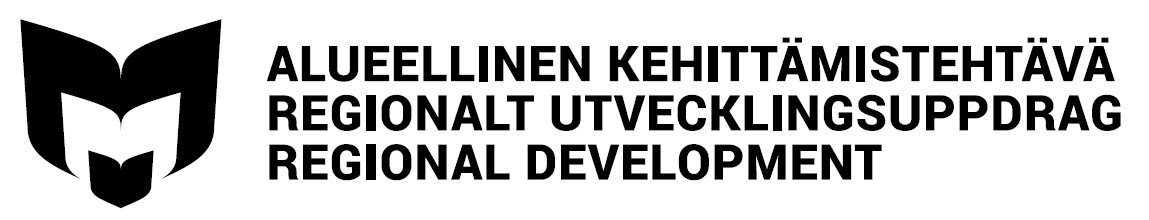 Svenska samarbetsgruppen för utvecklingsuppdragUtvidgat mötePROTOKOLLTid: 17.4.2019. kl. 12.50 - 15Plats: Åbo stadsbibliotek, Iso neukkari, 3:e vån., Slottsgatan 2, ÅboDeltagare: 	(X) Susanne Ahlroth, RFV  (ordf.)	(X) Karoline Berg, Helsingfors stadsbibliotek	(X) Anneli Haapaharju, Vasa stadsbibliotek	(X) Catharina Latvala, Borgå stadsbibliotek	(X) Anna-Maria Malm, Biblioteken.fi (sekr.)	(X) Jan Nyström, Borgå stadsbibliotek (X) Pauliina Sandberg, Åbo stadsbibliotek (X) Nancy Pettersson, CLL, Åbo Akademi(X) Gun Vestman, Tritonia(X) Karolina Zilliacus, Finlands svenska biblioteksförening(X) Asko Autio, Åbo stadsbibliotekMötet öppnasMötet öppnades 12:50Val av ordförande och sekreterareTill ordförande valdes Susanne Ahlroth och till sekreterare Anna-Maria MalmPresentation av mötets deltagareMötesdeltagarna presenterade sig.Aktuellt från de olika områdenaCLL: En ny treårig studiehelhet inom ÖPU med drygt 40 studerande startade hösten 2018.  I studierna ingår en 5 sp:s praktik (2 månader) som kan ersättas med en uppsats. Nancy kan förmedla praktikplatser. Hon skickar information om praktik och gradu-ämnen att sättas upp på Biblioteken.fi. Nancy ska kolla med de studerande hur många som siktar på att arbeta på allmänna bibliotek. Tidigare har ca hälften inte siktat på biblioteksarbete. TRY-projektet på gång (Toinen reitti yliopistoon). Alternativ väg till universitet. ÅA har redan provat på det i många års tid. Man kan läsa kurser inom ÖPU och blir antagen till ÅA på det sättet. UKM finansierar projektet. ÅA har två gånger ordnat alumnidagar för ämnet. Samarbetsgruppen önskar att alumnidagar ordnas också i fortsättningen. Tritonia: Tritonia ordnar användarundervisning i informationssökning. Också elever som går sista året på andra stadiet får ta kurser för Novia.  Biblioteket erbjuder service åt studeranden i alla åldrar och också åt andra kunder. Det finns många utbytesstuderanden och ¼ av Novias undervisning sker på engelska. Resurserna för undervisningen har krympt, vilket också påverkar biblioteket. Tritonia övergår till Koha på sommaren, RDA på gång. Tillgänglighetsdirektivet påverkar vardagen. En fortbildningsdag kring tillgänglighet borde ordnas. FSBF: FSBF har tillsammans med Kirjastoseura gjort en enkät om bibliotekspersonalen. Enkäten presenteras på Kirjastopäivät i juni. FSBF:s biblioteksdagar hålls 9-10.5. 2019. Anmälningen är öppen. Under biblioteksdagarna besöks tre nya bibliotek + Jakobstads bibliotek om man vill.Man kan rösta på årets biblioteksbok. Föreningen har planer på att anställa en verksamhetsledare på deltid. Ordlistan med bibliotekstermer har diskuterats. Susanne kommer att diskutera med Leena Aaltonen på ministeriet om den möjligtvis kan göras med statliga pengar. ÅAB arbetar med Metatieto-ordlistan -> man borde kolla vad som överlappar med den Presentation av samarbetsgruppens uppdrag och verksamhetSusanne presenterade samarbetsgruppen och ”ÅKE”-biblioteken och vad vi gjort. Information om samarbetsgruppen finns på sidan: http://www.biblioteken.fi/sv/bibliotek-och-utveckling/svenska-samarbetsgruppen-for-utvecklingsuppdragNationella projekt inom biblioteksområdetStatsunderstöd för biblioteksprojekt: 2,4 miljoner euro delades ut i år. I år kom det in fler och större projektansökningar än tidigare, sammanlagt ansöktes det om över 5 miljoner euro. Ministeriet anslår 860 000 euro för stöd för bibliotekspersonalens digitala kompetens. Päivi Litmanen-Peitsala från Biblioteken.fi jobbar som nationell samordnare. Svenska samarbetsgruppen för utvecklingsuppdrag har beslutit att grunda en stödgrupp för att hjälpa henne att utveckla digital kompetens hos den svenskspråkiga personalen. Seinäjoki stadsbibliotek har valts till att handha en riksomfattande specialuppgift som gäller bibliotekstjänster som främjar barns och ungas läsande och läskunnighet fr.om. 1.1.2020.Bibliotekens verksamhetsstatistik blev klar i april: bokutlåningen har ökat, meröppettiderna har ökat mycket, de bemannade öppethållningstiderna gått lite ner, antalet evenemang har ökat.  biblioteken används.En basserviceutredning om bibliotekslokalerna görs på AVI i år, rapporten kommer nästa år. LUOVA – regionförvaltningsreformen enligt vilken de sex regionförvaltningsverken skulle slås ihop till ett verk, blir inte av eftersom reformen var bunden till social-, hälso- och landskapsreformrena. Det som redan har gjorts ska dokumenteras. Läsrörelsen har anställt två projektkoordinatorer. Seinäjoki stadsbibliotek samarbetar med Läsrörelsen och LäscentretSydkustens landskapsförbund anställer två läsambassadörer.Utredning om biblioteksutbildning och –rekryteringPå initiativ av FSBF och Regionförvaltningsverket har en utredning om biblioteksutbildning och –rekrytering satts igång. Kulturfonden finansierarar utredningen. Maria Grundvall från Grankulla stadsbibliotek är anställd fr.om. april till slutet av oktober för att göra utredningen som också ska innehålla åtgärdsförslag. Maria ska intervjua utbildare, skicka en enkät till studerande och kontakta bibliotekschefer. Hon utreder bl.a. hur man rekryterar nuförtiden i. o. m. den nya bibliotekslagen och hur det har inverkat på utbildningen och om det finns sådana arbetsuppgifter till vilka det är speciellt svårt att få svenskspråkig personal. Vid årsskiftet ordnas det ett seminarium kring utredningen. Det finns en styrgrupp för utredningen med följande medlemmar: Susanne Ahlroth, Karolina Zilliacus, Margareta Kull-Poutanen och representanter för Kulturfonden. Utbildning och fortbildning 2019Nancy planerar ny fortbildningshelhetVasa: 23.5. webinarie om bokprat på engelska, på hösten på tyska och franska. RFV: 20-21.11 Nordisk seminarium i Helsingfors på kulturkontakt Nord om barnens perspektiv i bibliotekstjänster.Övriga ärendenEn gratis online-kurs om artificiell intelligens finns på nätet: https://www.elementsofai.se/Kursen finns för närvarande på finska och engelska, men lanseras snart också på svenska.Vi beslutade att ordna en ”mässa” där vi kommer från flera bibliotek och presenterar biblioteksarbete för studeranden den 16.5.2020 i samband med en kurs i användarcentrerad service för både ämnesstuderanden och ÖPU-studeranden. Vi skulle få två timmars tid för presentationerna, som kunde vara ca 10 minuter långa. Presentationerna kunde också vara videopresentationer. FSBF koordinerar presentatörer. Träffen skulle vara öppen också för annan bibliotekspersonal, inte bara för de som håller presentationer. Följande möteFöljande möte med den utvidgade samarbetsgruppen hålls den 10 mars 2020 i TammerforsMötet avslutasMötet avslutades kl. 15